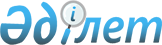 О признании утратившим силу постановление акимата Жамбылского района Северо-Казахстанской области от 25 декабря 2014 года № 399 "Об определении порядка расчета ставки арендной платы при передаче районного коммунального имущества в имущественный наем (аренду)"Постановление акимата Жамбылского района Северо-Казахстанской области от 20 июля 2015 года № 228      В соответствии со статьей 21-1, подпунктом 4) пункта 2 статьи 40 Закона Республики Казахстан от 24 марта 1998 года "О нормативных правовых актах", акимат Жамбылского района Северо- Казахстанской области ПОСТАНОВЛЯЕТ:

      1. Признать утратившим силу постановление акимата Жамбылского района Северо-Казахстанской области от 25 декабря 2014 года № 399 "Об определении порядка расчета ставки арендной платы при передаче районного коммунального имущества в имущественный наем (аренду)" (зарегистрировано в Реестре государственной регистрации от 28 января 2015 года под № 3088, опубликовано в районных газетах 6 февраля 2015 года "Ауыл арайы", 6 февраля 2015 года "Сельская новь").

      2. Настоящее постановление вводится в действие со дня подписания.


					© 2012. РГП на ПХВ «Институт законодательства и правовой информации Республики Казахстан» Министерства юстиции Республики Казахстан
				
      Аким района

И. Турков
